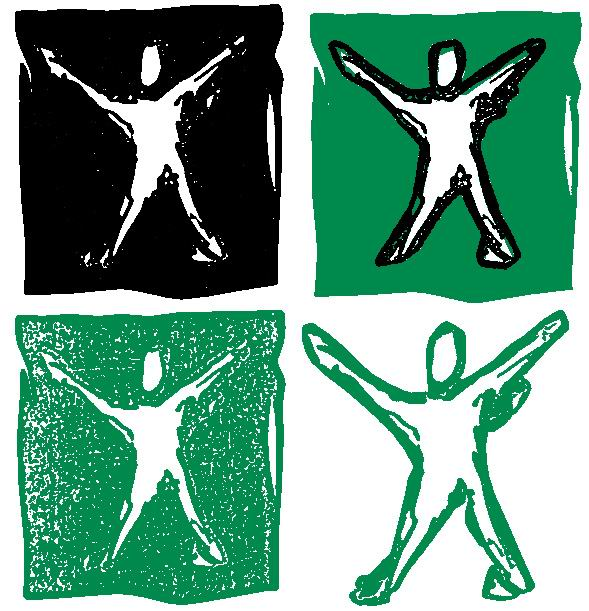 											Le 24 janvier 2020AMonsieur le Président du Conseil régional Nouvelle-AquitaineHôtel de Région14, rue François-de-Sourdis33077 Bordeaux CedexObjet : Demande financement solidarité internationaleMonsieur le Président,Par la présente je sollicite auprès de la Région Nouvelle-Aquitaine, une aide financière pour la réalisation de notre programme d’assainissement et d‘accès à l’eau en faveur des populations de la commune d’In Gall au Niger.Vous trouverez en pièces jointes l’ensemble des éléments techniques et administratifs de cette demande.En l’attente d’une réponse que nous espérons favorable, nous nous tenons à votre disposition pour de plus amples précisions.Veuillez agréer, Monsieur le Président, nos plus solidaires salutations.Pour Chlorophylle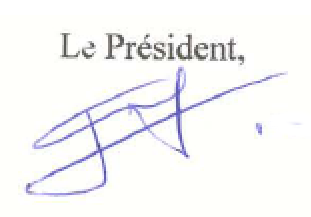 Laurent Jarry